Children’s Defense Fund Freedom Schools Program 
2024 Servant Leader Intern Application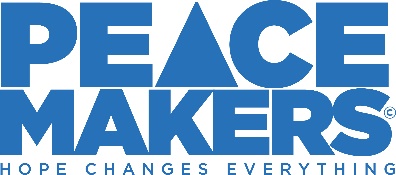 General InformationPlease attach a current resume to this applicationDateFull Name (First, Middle, Last)________ /________ /________ 	_____________	________ - ________ - _______Date of Birth				Age			Social Security Number_____________________________________ 	____________________________________Email							Alternate Email______________________________________________________________________________Current Street AddressCity/State/Zip___________________________     ________________________   ______________________Home Phone				Cell Phone			    FaxPermanent AddressCity/State/Zip____________________________Permanent PhoneT-Shirt Size:   S   M  L  XL  XXL  3XHow did you find out about this job opening? _______________________________Are you a returning servant leader intern? (Circle) Yes  NoIf yes, how many summers have you served as a servant leader intern in the CDF Freedom Schools program (not including this summer)?   Were you ever enrolled in the CDF Freedom Schools program as a student participant? (Circle) Yes  No If yes, indicate the year(s) and the CDF Freedom School site: ____________  Do you currently live, or have you ever lived, in the community where this CDF Freedom Schools site is located? (Circle) Yes   No Are you a registered voter? If yes, for how long have you been registered? _________School Information1.  Highest Education Level Achieved: (check appropriate box) High School    Attending 2- year college  Attending 4- year college College Graduate (2-yr.)  College Graduate (4-yr.)  Attending Graduate School  Post- Graduate 2. _______________________________________________     __________________________    College/University					       City/State    ___________________________     ______________________________________________Year in School                                  Current Declared Major3. _________________________________________________   _________________________    College/University (If applicable)                                    City/State    __________________________   ________________________________________________    Dates Attended                           Major/Degree4. Did you take any education or child development courses in college? Yes   NoIf yes, please list each education or child development course title and the semester the course was taken. 5.  Have you participated in any leadership development/training courses, classes, seminars, workshops, etc.? (circle) Yes  No       If yes, list the content, date, and place of each training experience. Demographic Information1. Gender (Circle) Female          Male2. Race/Ethnicity (Optional):  Black/African American  White  Hispanic/Latino  Asian/Asian American Native American/American Indian  Other (please specify) _________________3. Please indicate the number of individuals in your household (including self): ______4. Income Information (Optional): Completing this information will assist the Children’s Defense Fund with research related to characteristics of servant leader interns. Please check the box that matches the range of your family yearly income:  $0 - 20,000            $35,000 - 40,000     $55,000- 60,000     $80,000 – $20,000 – 25,000   $40,000 – 45,000    $60,000 – 65,000    $85,000 – 90,000 $ 25,000 – 30,000  $45,000 – 50,000    $65,000 – 70,000    $90,000 – 100,000 $30,000 – 35,000   $50,000 – 55,000    $75,000 – 80,000    over $100,000Work and Volunteer InformationPlease use additional sheet(s) of necessary.1. Please list any experiences you have had working with children.____________________________________________________________________________________________________________________________________________________________________________________________________________________________________________________________________________________________________________________________________________________________________________________       2. Please list any volunteer and/or paid work you have done in your school, church, or community (please be specific). ________________________________________________________________________________________________________________________________________________________________________________________________________________________________________________________________________________________________________________________  3. Please describe any work you have done in the area of youth leadership development. ________________________________________________________________________________________________________________________________________________________________________________________________________________________________________________________________________________________________________________________  4. What knowledge have you gained from your experiences in serving your school, church, or community? __________________________________________________________________________________________________________________________________________________________________________________________________________________________________________ 5. Why do you want to work for the CDF Freedom Schools program? ________________________________________________________________________________________________________________________________________________________________________________________________________________________________________________________________________________________________________________________ 6. What special skills or talents will you draw upon and incorporate in your work if selected as a CDF Freedom Schools servant leader intern? __________________________________________________________________________________________________________________________________________________________________________________________________________________________________________ 7. What are your expectations as a result of your participation with a CDF Freedom Schools site?  __________________________________________________________________________________________________________________________________________________________________________________________________________________________________________ 8. Why should you be selected as a CDF Freedom Schools servant leader intern? ______________________________________________________________________________________________________________________________________________________________________________________________________________________________________________________________________________________________________________________________________________________________________________________________________ 9. Are there any factors that will prevent or affect your ability to fully participate in daily program activities? ________________________________________________________________________________________________________________________________________________________________________________________________________________________________________________________________________________________________________________________ 10.  I would prefer to work with (circle one and only one):	K – 2nd Graders          3rd – 5th Graders     6th – 8th Graders      No Preference
Emergency Contact 1. _____________________________________________   _________________________     Parent/Guardian 						 Primary Phone2. _____________________________________________    _________________________     Emergency Contact Person 				   Relationship   ___________________________________       __________________________________     Primary Phone					Secondary Phone

RETURN APPLICATION TO:  jesse@rockymountpeacemakers.org or 
Peacemakers, 2221 W. Raleigh Blvd., Rocky Mount, NC  27803